Become a volunteer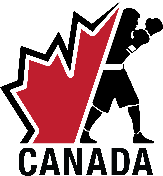 Event success is unattainable without generous support from volunteers. Are you a fan of sport and high-octane action? Are you interested in contributing to the success of an international competition? Simply fill out the following registration form!What are your availabilities for the Olympic Qualifier? *Minimum 4 shifts Sunday, December 6, 2015 from 14 :00Monday, evening December 7, 2015 as of 18 :00Tuesday, evening December 8, 2015 as of 18:00 Wednesday, evening December 9, 2015 as of 18:00Thursday, evening December 10,  2015 as of 18 :00*Volunteer schedule subject to change relative to certain committeesVolunteer experience in cultural or sporting eventsPersonal informationNameFirst name Language(s) Address City Province E-mail address Phone (day)Phone (evening)Cell phoneDate of birth (DD/MM/YY)Profession / occupationFood restrictionHow did you hear about us?Friends | FamilyTelevision | PublicityRadio PublicityNewspaperBoxing GymOthersCheck genderMenWomenPolo sizeSMLXLXXLTask preferences (Check your 3 favorites)Communication | MediasAdministration | Boxing CanadaHostess VIP lounge UshersAccess controlOperationsInformationTicketing BoutiquePlease note that the event will be hosted at the Fairmont The Queen Elizabeth, 900 Rene Levesque W, Montreal, Qc, CanadaOnce this forms is completed, please forward it to info@boxingcanada.org or fax | 514-819-9228.For any other questions please contact Cynthia Lafrance | 514-861-9325EventRole